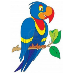 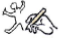 Reproduis le perroquet dans les cases similaires.                            un perroquetReproduis le perroquet dans les cases similaires.                            un perroquetPRENOM :découverte du monde espaceABCDEFGHIJABCDEFGHIJ1122334455667788991010PRENOM :découverte du monde espaceABCDEFGHIJABCDEFGHIJ1122334455667788991010